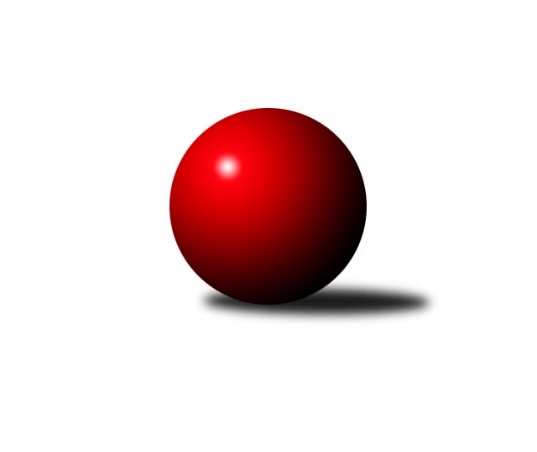 Č.14Ročník 2023/2024	19.5.2024 Divize AS 2023/2024Statistika 14. kolaTabulka družstev:		družstvo	záp	výh	rem	proh	skore	sety	průměr	body	plné	dorážka	chyby	1.	KK Konstruktiva Praha B	14	10	1	3	77.0 : 35.0 	(104.5 : 63.5)	2633	21	1789	844	26.4	2.	TJ Sokol Benešov B	14	10	0	4	62.0 : 50.0 	(89.5 : 78.5)	2614	20	1799	814	34.9	3.	KK Vlašim A	14	8	1	5	66.0 : 46.0 	(90.5 : 77.5)	2509	17	1735	774	42.8	4.	TJ Astra A	14	8	0	6	62.5 : 49.5 	(90.5 : 77.5)	2546	16	1785	761	38.5	5.	KK Kosmonosy B	14	8	0	6	62.0 : 50.0 	(83.5 : 84.5)	2577	16	1775	802	36.2	6.	TJ Sparta Kutná Hora A	14	8	0	6	60.0 : 52.0 	(84.5 : 83.5)	2543	16	1758	785	30	7.	TJ Sokol Praha-Vršovice A	14	7	1	6	61.5 : 50.5 	(91.5 : 76.5)	2531	15	1746	784	40.2	8.	KK Slavoj C	14	6	3	5	52.0 : 60.0 	(71.0 : 97.0)	2524	15	1741	784	34.6	9.	TJ AŠ Mladá Boleslav	14	6	1	7	52.0 : 60.0 	(73.5 : 94.5)	2550	13	1787	763	45.6	10.	AC Sparta Praha A	14	5	1	8	49.5 : 62.5 	(86.5 : 81.5)	2570	11	1785	785	38.2	11.	SK Meteor Praha A	14	4	2	8	48.0 : 64.0 	(84.5 : 83.5)	2520	10	1733	787	35.5	12.	TJ Sokol Brandýs n. L. A	14	4	1	9	52.0 : 60.0 	(89.0 : 79.0)	2495	9	1725	770	38.2	13.	TJ Neratovice	14	4	1	9	40.5 : 71.5 	(63.5 : 104.5)	2454	9	1707	747	43.8	14.	TJ Lhotka A	14	4	0	10	39.0 : 73.0 	(73.5 : 94.5)	2470	8	1739	731	46.4Tabulka doma:		družstvo	záp	výh	rem	proh	skore	sety	průměr	body	maximum	minimum	1.	TJ Sokol Praha-Vršovice A	7	6	1	0	43.0 : 13.0 	(58.0 : 26.0)	2479	13	2528	2417	2.	TJ AŠ Mladá Boleslav	7	6	1	0	38.5 : 17.5 	(44.5 : 39.5)	2488	13	2534	2449	3.	KK Konstruktiva Praha B	7	6	0	1	40.0 : 16.0 	(57.5 : 26.5)	2656	12	2681	2602	4.	TJ Astra A	7	6	0	1	38.5 : 17.5 	(52.0 : 32.0)	2557	12	2696	2503	5.	TJ Sokol Benešov B	7	6	0	1	35.0 : 21.0 	(49.0 : 35.0)	2568	12	2667	2427	6.	KK Kosmonosy B	7	5	0	2	35.0 : 21.0 	(45.0 : 39.0)	2741	10	2833	2706	7.	KK Slavoj C	7	4	2	1	32.0 : 24.0 	(41.5 : 42.5)	2717	10	2779	2678	8.	KK Vlašim A	7	4	1	2	32.5 : 23.5 	(47.0 : 37.0)	2615	9	2678	2545	9.	TJ Sokol Brandýs n. L. A	7	4	0	3	32.0 : 24.0 	(52.0 : 32.0)	2454	8	2522	2381	10.	TJ Sparta Kutná Hora A	7	4	0	3	32.0 : 24.0 	(46.5 : 37.5)	2643	8	2704	2580	11.	AC Sparta Praha A	7	4	0	3	30.0 : 26.0 	(46.5 : 37.5)	2583	8	2630	2508	12.	SK Meteor Praha A	7	3	0	4	27.0 : 29.0 	(46.5 : 37.5)	2639	6	2801	2535	13.	TJ Lhotka A	7	3	0	4	24.5 : 31.5 	(41.0 : 43.0)	2457	6	2561	2381	14.	TJ Neratovice	7	2	1	4	23.0 : 33.0 	(38.5 : 45.5)	2503	5	2550	2455Tabulka venku:		družstvo	záp	výh	rem	proh	skore	sety	průměr	body	maximum	minimum	1.	KK Konstruktiva Praha B	7	4	1	2	37.0 : 19.0 	(47.0 : 37.0)	2639	9	2737	2482	2.	KK Vlašim A	7	4	0	3	33.5 : 22.5 	(43.5 : 40.5)	2494	8	2739	2310	3.	TJ Sparta Kutná Hora A	7	4	0	3	28.0 : 28.0 	(38.0 : 46.0)	2528	8	2693	2270	4.	TJ Sokol Benešov B	7	4	0	3	27.0 : 29.0 	(40.5 : 43.5)	2621	8	2742	2435	5.	KK Kosmonosy B	7	3	0	4	27.0 : 29.0 	(38.5 : 45.5)	2553	6	2696	2406	6.	KK Slavoj C	7	2	1	4	20.0 : 36.0 	(29.5 : 54.5)	2497	5	2580	2305	7.	TJ Astra A	7	2	0	5	24.0 : 32.0 	(38.5 : 45.5)	2545	4	2675	2309	8.	SK Meteor Praha A	7	1	2	4	21.0 : 35.0 	(38.0 : 46.0)	2503	4	2602	2332	9.	TJ Neratovice	7	2	0	5	17.5 : 38.5 	(25.0 : 59.0)	2447	4	2653	2346	10.	AC Sparta Praha A	7	1	1	5	19.5 : 36.5 	(40.0 : 44.0)	2568	3	2772	2370	11.	TJ Sokol Praha-Vršovice A	7	1	0	6	18.5 : 37.5 	(33.5 : 50.5)	2539	2	2698	2440	12.	TJ Lhotka A	7	1	0	6	14.5 : 41.5 	(32.5 : 51.5)	2472	2	2767	2297	13.	TJ Sokol Brandýs n. L. A	7	0	1	6	20.0 : 36.0 	(37.0 : 47.0)	2501	1	2657	2393	14.	TJ AŠ Mladá Boleslav	7	0	0	7	13.5 : 42.5 	(29.0 : 55.0)	2559	0	2684	2444Tabulka podzimní části:		družstvo	záp	výh	rem	proh	skore	sety	průměr	body	doma	venku	1.	TJ Sokol Benešov B	13	10	0	3	61.0 : 43.0 	(86.5 : 69.5)	2612	20 	6 	0 	1 	4 	0 	2	2.	KK Konstruktiva Praha B	13	9	1	3	70.0 : 34.0 	(95.5 : 60.5)	2633	19 	5 	0 	1 	4 	1 	2	3.	KK Kosmonosy B	13	8	0	5	58.5 : 45.5 	(78.0 : 78.0)	2578	16 	5 	0 	1 	3 	0 	4	4.	KK Vlašim A	13	7	1	5	60.0 : 44.0 	(83.5 : 72.5)	2498	15 	4 	1 	2 	3 	0 	3	5.	TJ Astra A	13	7	0	6	56.5 : 47.5 	(84.5 : 71.5)	2546	14 	5 	0 	1 	2 	0 	5	6.	TJ Sparta Kutná Hora A	13	7	0	6	55.0 : 49.0 	(78.0 : 78.0)	2521	14 	4 	0 	3 	3 	0 	3	7.	TJ Sokol Praha-Vršovice A	13	6	1	6	54.5 : 49.5 	(84.5 : 71.5)	2531	13 	5 	1 	0 	1 	0 	6	8.	TJ AŠ Mladá Boleslav	13	6	1	6	50.0 : 54.0 	(67.5 : 88.5)	2558	13 	6 	1 	0 	0 	0 	6	9.	KK Slavoj C	13	5	3	5	47.0 : 57.0 	(65.0 : 91.0)	2525	13 	3 	2 	1 	2 	1 	4	10.	AC Sparta Praha A	13	5	1	7	48.5 : 55.5 	(81.5 : 74.5)	2596	11 	4 	0 	3 	1 	1 	4	11.	SK Meteor Praha A	13	4	2	7	45.0 : 59.0 	(79.0 : 77.0)	2521	10 	3 	0 	3 	1 	2 	4	12.	TJ Sokol Brandýs n. L. A	13	4	1	8	49.0 : 55.0 	(83.0 : 73.0)	2472	9 	4 	0 	3 	0 	1 	5	13.	TJ Neratovice	13	4	1	8	38.5 : 65.5 	(58.5 : 97.5)	2453	9 	2 	1 	3 	2 	0 	5	14.	TJ Lhotka A	13	3	0	10	34.5 : 69.5 	(67.0 : 89.0)	2420	6 	3 	0 	4 	0 	0 	6Tabulka jarní části:		družstvo	záp	výh	rem	proh	skore	sety	průměr	body	doma	venku	1.	KK Konstruktiva Praha B	1	1	0	0	7.0 : 1.0 	(9.0 : 3.0)	2650	2 	1 	0 	0 	0 	0 	0 	2.	TJ Sokol Praha-Vršovice A	1	1	0	0	7.0 : 1.0 	(7.0 : 5.0)	2456	2 	1 	0 	0 	0 	0 	0 	3.	KK Vlašim A	1	1	0	0	6.0 : 2.0 	(7.0 : 5.0)	2586	2 	0 	0 	0 	1 	0 	0 	4.	TJ Astra A	1	1	0	0	6.0 : 2.0 	(6.0 : 6.0)	2585	2 	1 	0 	0 	0 	0 	0 	5.	TJ Sparta Kutná Hora A	1	1	0	0	5.0 : 3.0 	(6.5 : 5.5)	2693	2 	0 	0 	0 	1 	0 	0 	6.	KK Slavoj C	1	1	0	0	5.0 : 3.0 	(6.0 : 6.0)	2683	2 	1 	0 	0 	0 	0 	0 	7.	TJ Lhotka A	1	1	0	0	4.5 : 3.5 	(6.5 : 5.5)	2767	2 	0 	0 	0 	1 	0 	0 	8.	KK Kosmonosy B	1	0	0	1	3.5 : 4.5 	(5.5 : 6.5)	2709	0 	0 	0 	1 	0 	0 	0 	9.	TJ Sokol Brandýs n. L. A	1	0	0	1	3.0 : 5.0 	(6.0 : 6.0)	2657	0 	0 	0 	0 	0 	0 	1 	10.	SK Meteor Praha A	1	0	0	1	3.0 : 5.0 	(5.5 : 6.5)	2603	0 	0 	0 	1 	0 	0 	0 	11.	TJ AŠ Mladá Boleslav	1	0	0	1	2.0 : 6.0 	(6.0 : 6.0)	2496	0 	0 	0 	0 	0 	0 	1 	12.	TJ Neratovice	1	0	0	1	2.0 : 6.0 	(5.0 : 7.0)	2528	0 	0 	0 	1 	0 	0 	0 	13.	AC Sparta Praha A	1	0	0	1	1.0 : 7.0 	(5.0 : 7.0)	2386	0 	0 	0 	0 	0 	0 	1 	14.	TJ Sokol Benešov B	1	0	0	1	1.0 : 7.0 	(3.0 : 9.0)	2455	0 	0 	0 	0 	0 	0 	1 Zisk bodů pro družstvo:		jméno hráče	družstvo	body	zápasy	v %	dílčí body	sety	v %	1.	Jakub Wrzecionko 	KK Konstruktiva Praha B 	12	/	13	(92%)	20	/	26	(77%)	2.	Ivo Steindl 	SK Meteor Praha A 	12	/	14	(86%)	20.5	/	28	(73%)	3.	Petr Seidl 	TJ Astra A 	11.5	/	13	(88%)	20	/	26	(77%)	4.	Karel Křenek 	TJ Sokol Brandýs n. L. A 	11.5	/	14	(82%)	22	/	28	(79%)	5.	Jiří Jabůrek 	TJ Sokol Praha-Vršovice A 	11.5	/	14	(82%)	21	/	28	(75%)	6.	Miloslav Rychetský 	TJ Sokol Brandýs n. L. A 	11	/	14	(79%)	22	/	28	(79%)	7.	Emilie Somolíková 	KK Konstruktiva Praha B 	10	/	13	(77%)	20	/	26	(77%)	8.	Dušan Hrčkulák 	TJ Sparta Kutná Hora A 	10	/	13	(77%)	17	/	26	(65%)	9.	Radek Horák 	TJ AŠ Mladá Boleslav  	10	/	14	(71%)	19	/	28	(68%)	10.	Jan Bürger 	KK Slavoj C 	10	/	14	(71%)	16	/	28	(57%)	11.	Pavel Horáček ml.	TJ AŠ Mladá Boleslav  	9.5	/	13	(73%)	16	/	26	(62%)	12.	Jan Kocurek 	KK Kosmonosy B 	9	/	12	(75%)	16	/	24	(67%)	13.	Břetislav Vystrčil 	KK Kosmonosy B 	9	/	12	(75%)	15.5	/	24	(65%)	14.	Zdeněk Rajchman 	TJ Sparta Kutná Hora A 	9	/	12	(75%)	14	/	24	(58%)	15.	Zbyněk Vilímovský 	TJ Sokol Praha-Vršovice A 	9	/	13	(69%)	17	/	26	(65%)	16.	Ladislav Hlaváček 	KK Vlašim A 	9	/	14	(64%)	19.5	/	28	(70%)	17.	Petr Neumajer 	AC Sparta Praha A 	9	/	14	(64%)	19	/	28	(68%)	18.	Václav Klička 	AC Sparta Praha A 	9	/	14	(64%)	16	/	28	(57%)	19.	Jaroslav Pleticha st.	KK Konstruktiva Praha B 	9	/	14	(64%)	15.5	/	28	(55%)	20.	Václav Tůma 	KK Vlašim A 	8	/	12	(67%)	15	/	24	(63%)	21.	Radek Tajč 	KK Kosmonosy B 	8	/	12	(67%)	14	/	24	(58%)	22.	Andrea Axmanová 	KK Konstruktiva Praha B 	8	/	12	(67%)	13.5	/	24	(56%)	23.	František Čvančara 	TJ Sokol Brandýs n. L. A 	8	/	12	(67%)	12	/	24	(50%)	24.	Daniel Veselý 	TJ Astra A 	8	/	13	(62%)	15	/	26	(58%)	25.	Martin Boháč 	SK Meteor Praha A 	8	/	14	(57%)	16.5	/	28	(59%)	26.	Eva Václavková 	KK Konstruktiva Praha B 	8	/	14	(57%)	14.5	/	28	(52%)	27.	Pavel Plachý 	SK Meteor Praha A 	8	/	14	(57%)	12	/	28	(43%)	28.	Ladislav Kalous 	TJ Sokol Benešov B 	7.5	/	12	(63%)	15	/	24	(63%)	29.	Petr Brabenec 	TJ Sokol Benešov B 	7.5	/	13	(58%)	15	/	26	(58%)	30.	Dušan Hejduk 	TJ Lhotka A 	7.5	/	13	(58%)	15	/	26	(58%)	31.	Jan Kvapil 	TJ Neratovice 	7	/	9	(78%)	11	/	18	(61%)	32.	Jiří Rejthárek 	TJ Sokol Praha-Vršovice A 	7	/	10	(70%)	15	/	20	(75%)	33.	Josef Dotlačil 	KK Vlašim A 	7	/	12	(58%)	14.5	/	24	(60%)	34.	Michal Horáček 	TJ AŠ Mladá Boleslav  	7	/	12	(58%)	13	/	24	(54%)	35.	Vladimír Holý 	TJ Sparta Kutná Hora A 	7	/	13	(54%)	15	/	26	(58%)	36.	Jakub Nový 	TJ Lhotka A 	6.5	/	11	(59%)	12.5	/	22	(57%)	37.	Viktor Jungbauer 	KK Slavoj C 	6	/	11	(55%)	13	/	22	(59%)	38.	Vlastimil Pírek 	KK Vlašim A 	6	/	11	(55%)	11	/	22	(50%)	39.	Tomáš Zimmerhakl 	KK Kosmonosy B 	6	/	12	(50%)	11	/	24	(46%)	40.	Jiří Kočí 	TJ Sokol Benešov B 	6	/	12	(50%)	9	/	24	(38%)	41.	Pavel Pavlíček 	AC Sparta Praha A 	6	/	13	(46%)	14.5	/	26	(56%)	42.	Michal Ostatnický 	KK Konstruktiva Praha B 	6	/	13	(46%)	14	/	26	(54%)	43.	Petr Červ 	TJ Sokol Benešov B 	6	/	13	(46%)	14	/	26	(54%)	44.	Tomáš Hroza 	TJ Astra A 	6	/	13	(46%)	13	/	26	(50%)	45.	Jakub Vodička 	TJ Astra A 	6	/	13	(46%)	13	/	26	(50%)	46.	Vojtěch Krákora 	AC Sparta Praha A 	6	/	13	(46%)	12.5	/	26	(48%)	47.	Anton Stašák 	KK Slavoj C 	6	/	14	(43%)	12	/	28	(43%)	48.	Petr Palaštuk 	TJ AŠ Mladá Boleslav  	6	/	14	(43%)	11	/	28	(39%)	49.	Marek Šveda 	TJ Astra A 	5.5	/	9	(61%)	9	/	18	(50%)	50.	Věroslav Řípa 	KK Kosmonosy B 	5.5	/	11	(50%)	10	/	22	(45%)	51.	Jiří Kašpar 	KK Slavoj C 	5.5	/	13	(42%)	8	/	26	(31%)	52.	Michal Hrčkulák 	TJ Sparta Kutná Hora A 	5	/	8	(63%)	8.5	/	16	(53%)	53.	Antonín Krejza 	TJ Sokol Praha-Vršovice A 	5	/	9	(56%)	9.5	/	18	(53%)	54.	Marek Červ 	TJ Sokol Benešov B 	5	/	10	(50%)	12	/	20	(60%)	55.	Dušan Hejduk 	TJ Lhotka A 	5	/	11	(45%)	14	/	22	(64%)	56.	Miroslav Pessr 	KK Vlašim A 	5	/	11	(45%)	9.5	/	22	(43%)	57.	Josef Trnka 	TJ Neratovice 	5	/	11	(45%)	9	/	22	(41%)	58.	Petr Sedláček 	KK Slavoj C 	5	/	13	(38%)	12	/	26	(46%)	59.	Ladislav Zahrádka 	SK Meteor Praha A 	5	/	14	(36%)	15	/	28	(54%)	60.	Pavel Kotek 	TJ Sokol Brandýs n. L. A 	5	/	14	(36%)	14	/	28	(50%)	61.	Jiří Barbora 	TJ Sparta Kutná Hora A 	5	/	14	(36%)	13	/	28	(46%)	62.	Jaroslav Dryák 	TJ Astra A 	5	/	14	(36%)	10.5	/	28	(38%)	63.	Petr Vacek 	TJ Neratovice 	4.5	/	9	(50%)	12	/	18	(67%)	64.	Vladislav Pessr 	KK Vlašim A 	4	/	4	(100%)	6.5	/	8	(81%)	65.	Václav Sommer 	TJ Sokol Brandýs n. L. A 	4	/	5	(80%)	7.5	/	10	(75%)	66.	Daniel Brejcha 	TJ Sparta Kutná Hora A 	4	/	5	(80%)	6	/	10	(60%)	67.	Martin Šmejkal 	TJ Sokol Praha-Vršovice A 	4	/	6	(67%)	7	/	12	(58%)	68.	Petr Hartina 	AC Sparta Praha A 	4	/	8	(50%)	7.5	/	16	(47%)	69.	Pavel Grygar 	TJ Sokol Praha-Vršovice A 	4	/	9	(44%)	8	/	18	(44%)	70.	Petr Šteiner 	TJ Neratovice 	4	/	11	(36%)	10	/	22	(45%)	71.	Pavel Palaštuk 	TJ AŠ Mladá Boleslav  	4	/	12	(33%)	8.5	/	24	(35%)	72.	Dušan Dvořák 	TJ Sokol Benešov B 	4	/	14	(29%)	12.5	/	28	(45%)	73.	Radovan Šimůnek 	TJ Astra A 	3	/	4	(75%)	6	/	8	(75%)	74.	Jaroslav Pleticha ml.	KK Konstruktiva Praha B 	3	/	4	(75%)	5	/	8	(63%)	75.	Filip Januš 	TJ Sokol Benešov B 	3	/	4	(75%)	5	/	8	(63%)	76.	Martin Čistý 	TJ Lhotka A 	3	/	8	(38%)	6.5	/	16	(41%)	77.	Ondrej Troják 	KK Kosmonosy B 	3	/	9	(33%)	4	/	18	(22%)	78.	Pavel Nový 	TJ Lhotka A 	3	/	10	(30%)	6.5	/	20	(33%)	79.	Josef Hejduk 	TJ Lhotka A 	3	/	11	(27%)	10	/	22	(45%)	80.	Jan Meščan 	TJ Neratovice 	3	/	11	(27%)	7	/	22	(32%)	81.	Roman Přeučil 	TJ Sokol Praha-Vršovice A 	3	/	11	(27%)	5	/	22	(23%)	82.	Miroslav Bubeník 	KK Slavoj C 	3	/	12	(25%)	8	/	24	(33%)	83.	Eva Dvorská 	TJ Neratovice 	3	/	12	(25%)	6.5	/	24	(27%)	84.	Jaroslav Doškář 	KK Kosmonosy B 	2.5	/	11	(23%)	8	/	22	(36%)	85.	Karel Drábek 	TJ Sokol Benešov B 	2	/	2	(100%)	4	/	4	(100%)	86.	Jan Urban 	KK Vlašim A 	2	/	2	(100%)	3	/	4	(75%)	87.	Martin Dubský 	AC Sparta Praha A 	2	/	3	(67%)	5	/	6	(83%)	88.	Pavel Vojta 	KK Vlašim A 	2	/	3	(67%)	3	/	6	(50%)	89.	Marie Váňová 	KK Vlašim A 	2	/	3	(67%)	2.5	/	6	(42%)	90.	Zdeněk Boháč 	SK Meteor Praha A 	2	/	6	(33%)	4	/	12	(33%)	91.	Jaroslava Fukačová 	TJ Neratovice 	2	/	7	(29%)	3	/	14	(21%)	92.	Martin Šveda 	TJ Sokol Praha-Vršovice A 	2	/	9	(22%)	8	/	18	(44%)	93.	Karel Nový 	TJ Lhotka A 	2	/	9	(22%)	6	/	18	(33%)	94.	Jan Kozák 	TJ Neratovice 	2	/	10	(20%)	4	/	20	(20%)	95.	Jiří Samolák 	TJ AŠ Mladá Boleslav  	2	/	11	(18%)	3	/	22	(14%)	96.	Jiří Neumajer 	AC Sparta Praha A 	2	/	12	(17%)	7	/	24	(29%)	97.	Miroslav Viktorin 	AC Sparta Praha A 	1.5	/	4	(38%)	4	/	8	(50%)	98.	Petr Horáček 	TJ AŠ Mladá Boleslav  	1.5	/	6	(25%)	2	/	12	(17%)	99.	Martin Šmejkal 	TJ Sokol Brandýs n. L. A 	1.5	/	8	(19%)	2	/	16	(13%)	100.	Jiří Buben 	KK Kosmonosy B 	1	/	1	(100%)	2	/	2	(100%)	101.	Filip Bajer 	KK Kosmonosy B 	1	/	1	(100%)	2	/	2	(100%)	102.	Stanislav Vesecký 	KK Konstruktiva Praha B 	1	/	1	(100%)	2	/	2	(100%)	103.	Adam Janda 	TJ Sparta Kutná Hora A 	1	/	1	(100%)	2	/	2	(100%)	104.	Barbora Fajrajzlová 	TJ Lhotka A 	1	/	1	(100%)	2	/	2	(100%)	105.	Lukáš Kotek 	TJ Sokol Brandýs n. L. A 	1	/	1	(100%)	2	/	2	(100%)	106.	Radek Fiala 	TJ Astra A 	1	/	1	(100%)	2	/	2	(100%)	107.	František Tesař 	TJ Sparta Kutná Hora A 	1	/	1	(100%)	1	/	2	(50%)	108.	Marek Náhlovský 	KK Kosmonosy B 	1	/	1	(100%)	1	/	2	(50%)	109.	Simona Kačenová 	KK Vlašim A 	1	/	1	(100%)	1	/	2	(50%)	110.	Ctirad Dudycha 	SK Meteor Praha A 	1	/	2	(50%)	2.5	/	4	(63%)	111.	Luboš Zajíček 	KK Vlašim A 	1	/	2	(50%)	2	/	4	(50%)	112.	Milan Černý 	KK Vlašim A 	1	/	2	(50%)	1.5	/	4	(38%)	113.	Miroslav Šostý 	SK Meteor Praha A 	1	/	3	(33%)	3	/	6	(50%)	114.	Ladislav Sopr 	TJ Sokol Brandýs n. L. A 	1	/	3	(33%)	2	/	6	(33%)	115.	Petr Dus 	TJ Sparta Kutná Hora A 	1	/	7	(14%)	5	/	14	(36%)	116.	Jindřich Sahula 	SK Meteor Praha A 	1	/	9	(11%)	5	/	18	(28%)	117.	Vladimír Sommer 	TJ Sokol Brandýs n. L. A 	1	/	9	(11%)	3	/	18	(17%)	118.	Hana Zdražilová 	KK Slavoj C 	0.5	/	1	(50%)	1	/	2	(50%)	119.	Vojtěch Kostelecký 	TJ Astra A 	0.5	/	1	(50%)	1	/	2	(50%)	120.	Martin Povolný 	SK Meteor Praha A 	0	/	1	(0%)	1	/	2	(50%)	121.	Jindra Pokorná 	SK Meteor Praha A 	0	/	1	(0%)	1	/	2	(50%)	122.	Tomáš Hašek 	KK Vlašim A 	0	/	1	(0%)	1	/	2	(50%)	123.	Luboš Soukup 	SK Meteor Praha A 	0	/	1	(0%)	1	/	2	(50%)	124.	Lukáš Pelánek 	TJ Sokol Praha-Vršovice A 	0	/	1	(0%)	1	/	2	(50%)	125.	Marek Sedlák 	TJ Astra A 	0	/	1	(0%)	1	/	2	(50%)	126.	Kamila Svobodová 	AC Sparta Praha A 	0	/	1	(0%)	1	/	2	(50%)	127.	Pavla Burocková 	TJ Neratovice 	0	/	1	(0%)	1	/	2	(50%)	128.	Leoš Chalupa 	KK Vlašim A 	0	/	1	(0%)	0.5	/	2	(25%)	129.	Ondřej Majerčík 	KK Kosmonosy B 	0	/	1	(0%)	0	/	2	(0%)	130.	Jana Burocková 	TJ Neratovice 	0	/	1	(0%)	0	/	2	(0%)	131.	Tereza Hrbková 	SK Meteor Praha A 	0	/	1	(0%)	0	/	2	(0%)	132.	Leopold Chalupa 	KK Vlašim A 	0	/	1	(0%)	0	/	2	(0%)	133.	František Pícha 	KK Vlašim A 	0	/	1	(0%)	0	/	2	(0%)	134.	Petr Mašek 	TJ Lhotka A 	0	/	1	(0%)	0	/	2	(0%)	135.	Kateřina Holanová 	KK Slavoj C 	0	/	1	(0%)	0	/	2	(0%)	136.	Libor Sýkora 	TJ Sokol Praha-Vršovice A 	0	/	1	(0%)	0	/	2	(0%)	137.	Jan Pozner 	SK Meteor Praha A 	0	/	1	(0%)	0	/	2	(0%)	138.	Bohumír Kopecký 	TJ Sparta Kutná Hora A 	0	/	1	(0%)	0	/	2	(0%)	139.	Vladislav Tajč 	KK Kosmonosy B 	0	/	1	(0%)	0	/	2	(0%)	140.	Daniel Kulhánek 	KK Slavoj C 	0	/	1	(0%)	0	/	2	(0%)	141.	Stanislav Březina 	KK Slavoj C 	0	/	2	(0%)	1	/	4	(25%)	142.	Jan Červenka 	AC Sparta Praha A 	0	/	2	(0%)	0	/	4	(0%)	143.	Tomáš Turnský 	TJ Astra A 	0	/	2	(0%)	0	/	4	(0%)	144.	Pavel Novák 	SK Meteor Praha A 	0	/	3	(0%)	3	/	6	(50%)	145.	Pavel Holec 	TJ Sokol Brandýs n. L. A 	0	/	3	(0%)	1.5	/	6	(25%)	146.	Jiří Kadleček 	KK Vlašim A 	0	/	3	(0%)	0	/	6	(0%)	147.	Tomáš Jelínek 	TJ Sparta Kutná Hora A 	0	/	7	(0%)	2	/	14	(14%)Průměry na kuželnách:		kuželna	průměr	plné	dorážka	chyby	výkon na hráče	1.	KK Kosmonosy, 3-6	2716	1858	858	34.2	(452.8)	2.	SK Žižkov Praha, 1-4	2701	1856	844	36.1	(450.3)	3.	Meteor, 1-2	2641	1799	842	31.6	(440.3)	4.	TJ Sparta Kutná Hora, 1-4	2632	1782	850	28.6	(438.8)	5.	Spartak Vlašim, 1-2	2583	1779	804	41.5	(430.6)	6.	KK Konstruktiva Praha, 1-4	2579	1772	806	35.4	(429.9)	7.	Benešov, 1-4	2531	1740	791	39.4	(422.0)	8.	Zahr. Město, 1-2	2528	1748	779	33.9	(421.4)	9.	TJ Neratovice, 1-2	2512	1734	777	35.4	(418.7)	10.	Mladá Boleslav, 1-2	2469	1730	739	48.7	(411.7)	11.	Lhotka - Hospoda U Hejduků, 1-2	2456	1708	747	42.6	(409.3)	12.	Brandýs 1-2, 1-2	2430	1684	746	36.1	(405.2)	13.	Vršovice, 1-2	2405	1707	698	52.4	(400.9)Nejlepší výkony na kuželnách:KK Kosmonosy, 3-6KK Kosmonosy B	2833	5. kolo	Břetislav Vystrčil 	KK Kosmonosy B	498	5. koloAC Sparta Praha A	2772	13. kolo	Radek Tajč 	KK Kosmonosy B	496	11. koloTJ Lhotka A	2767	14. kolo	Tomáš Zimmerhakl 	KK Kosmonosy B	491	5. koloKK Kosmonosy B	2748	13. kolo	Radek Tajč 	KK Kosmonosy B	490	7. koloKK Kosmonosy B	2738	7. kolo	Radek Tajč 	KK Kosmonosy B	488	3. koloKK Kosmonosy B	2731	11. kolo	Václav Klička 	AC Sparta Praha A	488	13. koloKK Kosmonosy B	2724	3. kolo	Jaroslav Doškář 	KK Kosmonosy B	485	9. koloKK Kosmonosy B	2709	14. kolo	Radek Tajč 	KK Kosmonosy B	484	5. koloKK Kosmonosy B	2706	9. kolo	Jakub Nový 	TJ Lhotka A	484	14. koloKK Konstruktiva Praha B	2699	5. kolo	Miroslav Viktorin 	AC Sparta Praha A	483	13. koloSK Žižkov Praha, 1-4KK Slavoj C	2779	2. kolo	Jan Bürger 	KK Slavoj C	529	4. koloAC Sparta Praha A	2762	2. kolo	Anton Stašák 	KK Slavoj C	495	7. koloTJ Sokol Benešov B	2742	13. kolo	Jiří Neumajer 	AC Sparta Praha A	492	2. koloKK Slavoj C	2741	4. kolo	Viktor Jungbauer 	KK Slavoj C	492	9. koloKK Slavoj C	2724	9. kolo	Václav Klička 	AC Sparta Praha A	488	2. koloKK Slavoj C	2719	7. kolo	Viktor Jungbauer 	KK Slavoj C	486	4. koloKK Slavoj C	2696	13. kolo	Daniel Veselý 	TJ Astra A	484	9. koloKK Kosmonosy B	2696	4. kolo	Jan Bürger 	KK Slavoj C	482	11. koloKK Slavoj C	2683	14. kolo	Ladislav Kalous 	TJ Sokol Benešov B	479	13. koloKK Konstruktiva Praha B	2682	7. kolo	Miloslav Rychetský 	TJ Sokol Brandýs n. L. A	479	14. koloMeteor, 1-2SK Meteor Praha A	2801	6. kolo	Dušan Hrčkulák 	TJ Sparta Kutná Hora A	504	14. koloKK Konstruktiva Praha B	2737	8. kolo	Pavel Plachý 	SK Meteor Praha A	495	6. koloSK Meteor Praha A	2732	4. kolo	Emilie Somolíková 	KK Konstruktiva Praha B	491	8. koloTJ Sokol Praha-Vršovice A	2698	4. kolo	Jiří Jabůrek 	TJ Sokol Praha-Vršovice A	485	4. koloTJ Sparta Kutná Hora A	2693	14. kolo	Michal Ostatnický 	KK Konstruktiva Praha B	483	8. koloSK Meteor Praha A	2629	2. kolo	Martin Boháč 	SK Meteor Praha A	482	6. koloKK Kosmonosy B	2611	2. kolo	Martin Boháč 	SK Meteor Praha A	475	10. koloTJ Neratovice	2607	10. kolo	Roman Přeučil 	TJ Sokol Praha-Vršovice A	474	4. koloSK Meteor Praha A	2606	10. kolo	Pavel Novák 	SK Meteor Praha A	474	4. koloSK Meteor Praha A	2603	14. kolo	Martin Boháč 	SK Meteor Praha A	468	4. koloTJ Sparta Kutná Hora, 1-4TJ Sparta Kutná Hora A	2704	6. kolo	Dušan Hrčkulák 	TJ Sparta Kutná Hora A	491	1. koloTJ Sparta Kutná Hora A	2703	2. kolo	Zdeněk Rajchman 	TJ Sparta Kutná Hora A	490	6. koloTJ Sparta Kutná Hora A	2670	1. kolo	Jiří Barbora 	TJ Sparta Kutná Hora A	488	2. koloKK Kosmonosy B	2668	8. kolo	Václav Klička 	AC Sparta Praha A	488	6. koloTJ Neratovice	2653	12. kolo	Jan Kvapil 	TJ Neratovice	487	12. koloTJ Sokol Benešov B	2646	4. kolo	Vladimír Holý 	TJ Sparta Kutná Hora A	482	2. koloAC Sparta Praha A	2637	6. kolo	Michal Hrčkulák 	TJ Sparta Kutná Hora A	475	6. koloTJ Sparta Kutná Hora A	2627	8. kolo	Vladimír Holý 	TJ Sparta Kutná Hora A	473	8. koloTJ Sparta Kutná Hora A	2617	10. kolo	Pavel Plachý 	SK Meteor Praha A	471	1. koloTJ Sparta Kutná Hora A	2603	12. kolo	Ivo Steindl 	SK Meteor Praha A	470	1. koloSpartak Vlašim, 1-2KK Vlašim A	2678	1. kolo	Miroslav Pessr 	KK Vlašim A	500	1. koloKK Vlašim A	2660	8. kolo	Daniel Brejcha 	TJ Sparta Kutná Hora A	488	3. koloKK Vlašim A	2640	10. kolo	Ladislav Hlaváček 	KK Vlašim A	485	1. koloTJ Sokol Benešov B	2638	6. kolo	Pavel Plachý 	SK Meteor Praha A	482	5. koloKK Vlašim A	2615	6. kolo	Josef Dotlačil 	KK Vlašim A	476	10. koloKK Vlašim A	2614	12. kolo	Petr Brabenec 	TJ Sokol Benešov B	471	6. koloTJ Sparta Kutná Hora A	2607	3. kolo	Josef Dotlačil 	KK Vlašim A	468	6. koloAC Sparta Praha A	2576	8. kolo	Jan Kocurek 	KK Kosmonosy B	465	10. koloKK Slavoj C	2565	12. kolo	Luboš Zajíček 	KK Vlašim A	464	8. koloKK Vlašim A	2555	5. kolo	Petr Červ 	TJ Sokol Benešov B	463	6. koloKK Konstruktiva Praha, 1-4KK Vlašim A	2739	13. kolo	Petr Palaštuk 	TJ AŠ Mladá Boleslav 	492	7. koloKK Konstruktiva Praha B	2704	3. kolo	Josef Dotlačil 	KK Vlašim A	484	13. koloKK Konstruktiva Praha B	2681	2. kolo	Jaroslav Pleticha st.	KK Konstruktiva Praha B	480	11. koloKK Konstruktiva Praha B	2677	13. kolo	Miloslav Rychetský 	TJ Sokol Brandýs n. L. A	480	2. koloKK Konstruktiva Praha B	2671	4. kolo	Zbyněk Vilímovský 	TJ Sokol Praha-Vršovice A	475	6. koloKK Konstruktiva Praha B	2669	6. kolo	Zbyněk Vilímovský 	TJ Sokol Praha-Vršovice A	473	1. koloKK Konstruktiva Praha B	2650	14. kolo	Eva Václavková 	KK Konstruktiva Praha B	472	6. koloKK Konstruktiva Praha B	2641	11. kolo	Jaroslav Pleticha st.	KK Konstruktiva Praha B	471	4. koloAC Sparta Praha A	2630	7. kolo	Michal Ostatnický 	KK Konstruktiva Praha B	471	3. koloAC Sparta Praha A	2629	9. kolo	Jaroslav Pleticha ml.	KK Konstruktiva Praha B	468	6. koloBenešov, 1-4TJ Sokol Benešov B	2667	5. kolo	Ladislav Kalous 	TJ Sokol Benešov B	483	10. koloTJ Sokol Benešov B	2623	7. kolo	Ladislav Kalous 	TJ Sokol Benešov B	480	7. koloTJ Sokol Benešov B	2607	12. kolo	Petr Červ 	TJ Sokol Benešov B	474	5. koloKK Konstruktiva Praha B	2592	1. kolo	Dušan Dvořák 	TJ Sokol Benešov B	467	5. koloTJ Sokol Benešov B	2570	10. kolo	Martin Boháč 	SK Meteor Praha A	467	7. koloTJ Sokol Benešov B	2569	8. kolo	Michal Ostatnický 	KK Konstruktiva Praha B	463	1. koloTJ Sokol Brandýs n. L. A	2567	8. kolo	Jakub Nový 	TJ Lhotka A	462	10. koloTJ Sokol Benešov B	2512	3. kolo	Petr Červ 	TJ Sokol Benešov B	459	12. koloTJ Astra A	2499	3. kolo	Petr Brabenec 	TJ Sokol Benešov B	458	5. koloSK Meteor Praha A	2490	7. kolo	Ivo Steindl 	SK Meteor Praha A	457	7. koloZahr. Město, 1-2TJ Astra A	2696	13. kolo	Petr Seidl 	TJ Astra A	484	13. koloTJ Sparta Kutná Hora A	2644	13. kolo	Emilie Somolíková 	KK Konstruktiva Praha B	480	10. koloTJ Astra A	2585	14. kolo	Radek Fiala 	TJ Astra A	480	13. koloKK Konstruktiva Praha B	2578	10. kolo	Karel Křenek 	TJ Sokol Brandýs n. L. A	475	4. koloTJ Astra A	2556	4. kolo	Vladimír Holý 	TJ Sparta Kutná Hora A	470	13. koloTJ Astra A	2536	2. kolo	Marek Šveda 	TJ Astra A	469	14. koloTJ Astra A	2521	6. kolo	Pavel Horáček ml.	TJ AŠ Mladá Boleslav 	467	14. koloTJ Astra A	2504	8. kolo	Petr Seidl 	TJ Astra A	463	8. koloTJ Sokol Brandýs n. L. A	2504	4. kolo	Miloslav Rychetský 	TJ Sokol Brandýs n. L. A	459	4. koloTJ Astra A	2503	10. kolo	Tomáš Hroza 	TJ Astra A	458	14. koloTJ Neratovice, 1-2TJ Sokol Benešov B	2587	2. kolo	Jan Kvapil 	TJ Neratovice	482	14. koloKK Vlašim A	2586	14. kolo	Jan Kocurek 	KK Kosmonosy B	463	6. koloTJ Neratovice	2550	13. kolo	Josef Dotlačil 	KK Vlašim A	460	14. koloTJ Neratovice	2528	14. kolo	Petr Palaštuk 	TJ AŠ Mladá Boleslav 	460	13. koloTJ Astra A	2518	11. kolo	Jan Kvapil 	TJ Neratovice	456	13. koloTJ Neratovice	2515	11. kolo	Dušan Dvořák 	TJ Sokol Benešov B	454	2. koloTJ AŠ Mladá Boleslav 	2510	13. kolo	Radovan Šimůnek 	TJ Astra A	453	11. koloTJ Neratovice	2502	8. kolo	Jan Kvapil 	TJ Neratovice	453	11. koloTJ Neratovice	2500	4. kolo	Miroslav Pessr 	KK Vlašim A	452	14. koloKK Slavoj C	2490	8. kolo	Petr Neumajer 	AC Sparta Praha A	450	4. koloMladá Boleslav, 1-2TJ AŠ Mladá Boleslav 	2534	10. kolo	Pavel Nový 	TJ Lhotka A	468	8. koloTJ AŠ Mladá Boleslav 	2524	8. kolo	Petr Palaštuk 	TJ AŠ Mladá Boleslav 	467	10. koloTJ Lhotka A	2517	8. kolo	Miloslav Rychetský 	TJ Sokol Brandýs n. L. A	463	6. koloSK Meteor Praha A	2499	3. kolo	Antonín Krejza 	TJ Sokol Praha-Vršovice A	458	10. koloTJ AŠ Mladá Boleslav 	2487	1. kolo	Josef Dotlačil 	KK Vlašim A	455	4. koloTJ Sokol Praha-Vršovice A	2486	10. kolo	Jakub Nový 	TJ Lhotka A	447	8. koloTJ AŠ Mladá Boleslav 	2485	12. kolo	Radek Horák 	TJ AŠ Mladá Boleslav 	447	3. koloKK Konstruktiva Praha B	2482	12. kolo	Michal Horáček 	TJ AŠ Mladá Boleslav 	445	8. koloTJ AŠ Mladá Boleslav 	2481	3. kolo	Radek Horák 	TJ AŠ Mladá Boleslav 	445	4. koloTJ AŠ Mladá Boleslav 	2455	4. kolo	Radek Horák 	TJ AŠ Mladá Boleslav 	442	1. koloLhotka - Hospoda U Hejduků, 1-2TJ Lhotka A	2561	5. kolo	Dušan Hejduk 	TJ Lhotka A	466	5. koloTJ Lhotka A	2510	13. kolo	Ivo Steindl 	SK Meteor Praha A	453	13. koloKK Vlašim A	2501	9. kolo	Michal Hrčkulák 	TJ Sparta Kutná Hora A	448	7. koloKK Slavoj C	2498	3. kolo	Miloslav Rychetský 	TJ Sokol Brandýs n. L. A	446	11. koloSK Meteor Praha A	2492	13. kolo	Dušan Hejduk 	TJ Lhotka A	444	5. koloKK Kosmonosy B	2466	1. kolo	Josef Hejduk 	TJ Lhotka A	444	3. koloTJ Sparta Kutná Hora A	2464	7. kolo	Josef Trnka 	TJ Neratovice	443	5. koloTJ Lhotka A	2451	11. kolo	Dušan Hejduk 	TJ Lhotka A	443	13. koloTJ Lhotka A	2449	9. kolo	Břetislav Vystrčil 	KK Kosmonosy B	441	1. koloTJ Lhotka A	2429	3. kolo	Dušan Hejduk 	TJ Lhotka A	440	7. koloBrandýs 1-2, 1-2TJ Sokol Brandýs n. L. A	2522	10. kolo	Karel Křenek 	TJ Sokol Brandýs n. L. A	481	10. koloTJ Sokol Brandýs n. L. A	2483	3. kolo	Vladislav Pessr 	KK Vlašim A	462	7. koloTJ Sokol Brandýs n. L. A	2479	12. kolo	Karel Křenek 	TJ Sokol Brandýs n. L. A	460	1. koloKK Slavoj C	2469	1. kolo	Michal Hrčkulák 	TJ Sparta Kutná Hora A	457	5. koloKK Vlašim A	2460	7. kolo	Karel Křenek 	TJ Sokol Brandýs n. L. A	454	7. koloTJ Sparta Kutná Hora A	2457	5. kolo	Karel Křenek 	TJ Sokol Brandýs n. L. A	452	12. koloTJ Sokol Brandýs n. L. A	2453	9. kolo	František Čvančara 	TJ Sokol Brandýs n. L. A	443	12. koloTJ Sokol Brandýs n. L. A	2450	1. kolo	Břetislav Vystrčil 	KK Kosmonosy B	433	12. koloTJ Sokol Brandýs n. L. A	2409	5. kolo	Pavel Kotek 	TJ Sokol Brandýs n. L. A	432	3. koloKK Kosmonosy B	2406	12. kolo	Lukáš Kotek 	TJ Sokol Brandýs n. L. A	431	10. koloVršovice, 1-2TJ Sokol Praha-Vršovice A	2528	9. kolo	Jiří Jabůrek 	TJ Sokol Praha-Vršovice A	486	14. koloTJ Sokol Praha-Vršovice A	2527	5. kolo	Jiří Jabůrek 	TJ Sokol Praha-Vršovice A	466	7. koloTJ Sokol Praha-Vršovice A	2523	7. kolo	Jiří Jabůrek 	TJ Sokol Praha-Vršovice A	460	5. koloTJ Sokol Praha-Vršovice A	2479	2. kolo	Pavel Grygar 	TJ Sokol Praha-Vršovice A	443	7. koloTJ Sokol Praha-Vršovice A	2456	14. kolo	Jiří Jabůrek 	TJ Sokol Praha-Vršovice A	442	9. koloTJ Sokol Praha-Vršovice A	2421	11. kolo	Petr Neumajer 	AC Sparta Praha A	442	14. koloTJ Sokol Praha-Vršovice A	2417	13. kolo	Jiří Rejthárek 	TJ Sokol Praha-Vršovice A	441	5. koloTJ Sokol Brandýs n. L. A	2393	13. kolo	Pavel Grygar 	TJ Sokol Praha-Vršovice A	440	9. koloAC Sparta Praha A	2386	14. kolo	Jiří Jabůrek 	TJ Sokol Praha-Vršovice A	439	2. koloTJ Neratovice	2367	7. kolo	Zbyněk Vilímovský 	TJ Sokol Praha-Vršovice A	438	11. koloČetnost výsledků:	8.0 : 0.0	2x	7.0 : 1.0	12x	6.5 : 1.5	2x	6.0 : 2.0	26x	5.5 : 2.5	3x	5.0 : 3.0	16x	4.5 : 3.5	2x	4.0 : 4.0	6x	3.5 : 4.5	1x	3.0 : 5.0	13x	2.0 : 6.0	8x	1.0 : 7.0	6x	0.0 : 8.0	1x